В ходе осуществления надзорной деятельности прокуратура района зачастую сталкивается с нарушениями порядка рассмотрения жалоб и обращений граждан органами и должностными лицами, в чьи полномочия входит их надлежащее рассмотрение.Между тем, порядок рассмотрения обращений граждан урегулирован Федеральным законом от 2 мая 2006 года № 59-ФЗ "О порядке рассмотрения обращений граждан Российской Федерации" (далее по тексту – Закон).Согласно ст. 2 Закона граждане имеют право обращаться лично, а также направлять индивидуальные и коллективные обращения, включая обращения объединений граждан, в том числе юридических лиц, в государственные органы, органы местного самоуправления и их должностным лицам, в государственные и муниципальные учреждения и иные организации, на которые возложено осуществление публично значимых функций, и их должностным лицам.Рассмотрение обращений граждан осуществляется бесплатно.В силу положений статьи 5 Закона при рассмотрении обращения государственным органом, органом местного самоуправления или должностным лицом гражданин имеет право: представлять дополнительные документы и материалы либо обращаться с просьбой об их истребовании, в том числе в электронной форме; знакомиться с документами и материалами, касающимися рассмотрения обращения, если это не затрагивает права, свободы и законные интересы других лиц и если в указанных документах и материалах не содержатся сведения, составляющие государственную или иную охраняемую федеральным законом тайну; получать письменный ответ по существу поставленных в обращении вопросов, уведомление о переадресации письменного обращения в государственный орган, орган местного самоуправления или должностному лицу, в компетенцию которых входит решение поставленных в обращении вопросов; обращаться с жалобой на принятое по обращению решение или на действие (бездействие) в связи с рассмотрением обращения в административном и (или) судебном порядке в соответствии с законодательством Российской Федерации; обращаться с заявлением о прекращении рассмотрения обращения.Согласно ст. 7 Закона гражданин в своем письменном обращении в обязательном порядке указывает либо наименование государственного органа или органа местного самоуправления, в которые направляет письменное обращение, либо фамилию, имя, отчество соответствующего должностного лица, либо должность соответствующего лица, а также свои фамилию, имя, отчество (последнее - при наличии), почтовый адрес, по которому должны быть направлены ответ, уведомление о переадресации обращения, излагает суть предложения, заявления или жалобы, ставит личную подпись и дату.В случае необходимости в подтверждение своих доводов гражданин прилагает к письменному обращению документы и материалы либо их копии.Необходимо учитывать, что в случае, если в письменном обращении не указаны фамилия гражданина, направившего обращение, или почтовый адрес, по которому должен быть направлен ответ, ответ на обращение не дается. Также в случае, если текст письменного обращения не поддается прочтению, то ответ на такое обращение не дается и оно не подлежит направлению на рассмотрение в государственный орган, орган местного самоуправления или должностному лицу в соответствии с их компетенцией, о чем сообщается гражданину, направившему обращение, если его фамилия и почтовый адрес поддаются прочтению.Государственный орган, орган местного самоуправления или должностное лицо при получении письменного обращения, в котором содержатся нецензурные либо оскорбительные выражения, угрозы жизни, здоровью и имуществу должностного лица, а также членов его семьи, вправе оставить обращение без ответа по существу поставленных в нем вопросов и сообщить гражданину, направившему обращение, о недопустимости злоупотребления правом.Обращение, поступившее в государственный орган, орган местного самоуправления или должностному лицу в форме электронного документа, также подлежит рассмотрению в порядке, установленном настоящим Федеральным законом. В обращении гражданин в обязательном порядке указывает свои фамилию, имя, отчество (последнее - при наличии), адрес электронной почты, если ответ должен быть направлен в форме электронного документа, и почтовый адрес, если ответ должен быть направлен в письменной форме. Гражданин вправе приложить к такому обращению необходимые документы и материалы в электронной форме либо направить указанные документы и материалы или их копии в письменной форме.Законом установлено, что гражданин направляет письменное обращение непосредственно в тот государственный орган, орган местного самоуправления или тому должностному лицу, в компетенцию которых входит решение поставленных в обращении вопросов. Письменное обращение подлежит обязательной регистрации в течение трех дней с момента поступления в государственный орган, орган местного самоуправления или должностному лицу.Обращение, поступившее в государственный орган, орган местного самоуправления или должностному лицу в соответствии с их компетенцией, подлежит обязательному рассмотрению. В силу ст. 12 Закона письменное обращение, поступившее в государственный орган, орган местного самоуправления или должностному лицу в соответствии с их компетенцией, рассматривается в течение 30 дней со дня регистрации письменного обращения, В исключительных случаях, руководитель государственного органа или органа местного самоуправления, должностное лицо либо уполномоченное на то лицо вправе продлить срок рассмотрения обращения не более чем на 30 дней, уведомив о продлении срока его рассмотрения гражданина, направившего обращение.В силу требований Закона лица, виновные в нарушении настоящего Федерального закона, несут ответственность, предусмотренную законодательством Российской Федерации.В частности, за нарушение установленного законодательством Российской Федерации порядка рассмотрения обращений граждан, объединений граждан, в том числе юридических лиц, должностными лицами государственных органов, органов местного самоуправления, государственных и муниципальных учреждений и иных организаций, на которые возложено осуществление публично значимых функций, предусмотрена административная ответственность по ст. 5.59 Кодекса Российской Федерации об административной ответственности, которая влечет наложение административного штрафа в размере от пяти тысяч до десяти тысяч рублей.В соответствии с Федеральным законом «О прокуратуре Российской Федерации» прокуратура осуществляет надзор за исполнением законов органами местного самоуправления, органами контроля, их должностными лицами, а также органами управления и руководителями коммерческих и некоммерческих организаций.В связи с изложенным, разъясняю, что в случае нарушения указанными органами и должностными лицами порядка рассмотрения обращений граждан и юридических лиц, последние вправе обратиться в прокуратуру Приволжского района.ПРОКУРАТУРА АСТРАХАНСКОЙ ОБЛАСТИПрокуратура Приволжского района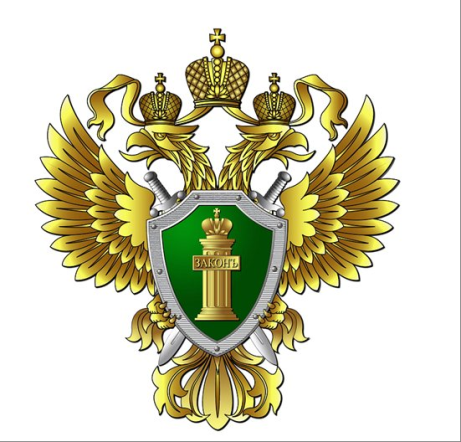 Рассмотрение обращений граждан2019 годс.Началово